CHAPTER 208UNLAWFUL COPYING§1261.  Transfer of recorded sounds for unlawful use; sale1.  Transfers.  Every person who knowingly and willfully transfers or causes to be transferred any sounds recorded on a phonograph record, disc, wire, tape, film or other article on which sounds are recorded, with intent to sell or cause to be sold, or to use or cause to be used for profit through public performance, such article on which such sounds are so transferred, without the consent of the owner, shall be punished by a fine of not less than $500 nor more than $5,000 for each such offense.[PL 1975, c. 88 (NEW).]2.  Advertising and sale.  Every person who advertises, offers for sale or sells any article described in subsection 1 with the knowledge that the sounds thereon have been so transferred without the consent of the owner shall be punished by a fine of not less than $50 nor more than $500 for each such offense.[PL 1975, c. 88 (NEW).]3.  Definition of person and owner.  As used in this section, "person" means any individual, partnership, corporation or association; and "owner" means the person who owns the master phonograph record, master disc, master tape, master file or other device used for reproducing recorded sounds on phonograph records, discs, tapes, films or other articles on which sound is recorded, and from which the transferred recorded sounds are directly or indirectly derived.[PL 1975, c. 88 (NEW).]4.  Civil remedies unaffected.  This section shall neither enlarge nor diminish civil remedies of the State or of parties injured by practices prohibited by this section.[PL 1975, c. 88 (NEW).]5.  Application.  This section does not apply to any person engaged in radio or television broadcasting who transfers or causes to be transferred any recorded sounds as described in subsection 1, other than from the sound track of a motion picture, intended for, or in connection with, broadcast transmission or related uses or for archival purposes. This section does not apply to any person who transfers or causes to be transferred any recorded sounds as described in subsection 1 for private use and with no purpose of capitalizing commercially on such reproduction.[PL 1975, c. 88 (NEW).]SECTION HISTORYPL 1975, c. 88 (NEW). The State of Maine claims a copyright in its codified statutes. If you intend to republish this material, we require that you include the following disclaimer in your publication:All copyrights and other rights to statutory text are reserved by the State of Maine. The text included in this publication reflects changes made through the First Regular and First Special Session of the 131st Maine Legislature and is current through November 1, 2023
                    . The text is subject to change without notice. It is a version that has not been officially certified by the Secretary of State. Refer to the Maine Revised Statutes Annotated and supplements for certified text.
                The Office of the Revisor of Statutes also requests that you send us one copy of any statutory publication you may produce. Our goal is not to restrict publishing activity, but to keep track of who is publishing what, to identify any needless duplication and to preserve the State's copyright rights.PLEASE NOTE: The Revisor's Office cannot perform research for or provide legal advice or interpretation of Maine law to the public. If you need legal assistance, please contact a qualified attorney.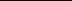 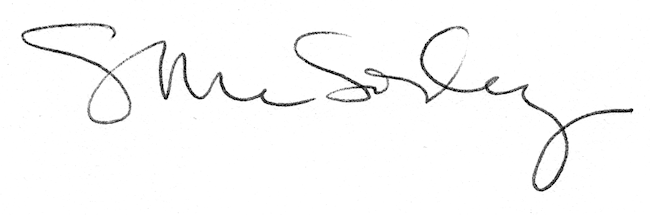 